Related Milestones:History M1:• Recount changes that have occurred in their own lives. • Place events and artefacts in order on a time line. • Label time lines with words or phrases such as: past, present, older and newer. • Observe or handle evidence to ask questions and find answers to questions about the past. • Ask questions such as: What was it like for people? What happened? How long ago?Local History – Changes in Living MemoryWhere do I come from?What changes have happened since you were born?What is a timeline?How could you order events/objects on a timeline?How could you use the words: past, present, older and newer to describe things on a timeline?What questions could you ask about the past?How could you find the answers?How could you look at or use evidence to ask and answer questions?What was it like for people?What happened?How long ago?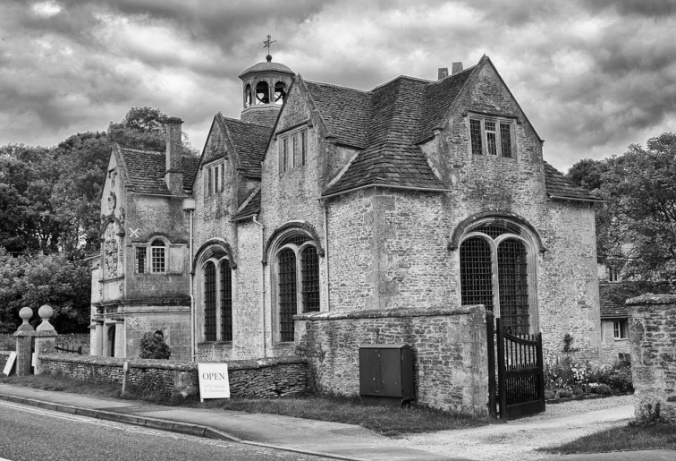 What changes have happened since you were born?What is a timeline?How could you order events/objects on a timeline?How could you use the words: past, present, older and newer to describe things on a timeline?What questions could you ask about the past?How could you find the answers?How could you look at or use evidence to ask and answer questions?What was it like for people?What happened?How long ago?